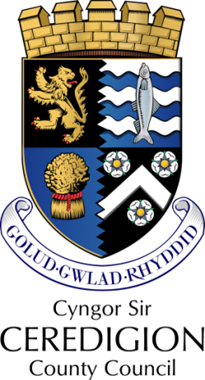 Section 1 – Personal Details & Employment DetailsSection 1 – Personal Details & Employment DetailsSection 1 – Personal Details & Employment DetailsApplicant nameWorkplace addressOffice telephone number & extensionMobile numberEmail addressJob titleEmployee numberDate of commencement in current roleType of contract:Full-time / Part-timePermanent / temporary &  expected end date  / secondment - expected end dateDetails & dates of previous qualifications for which you have received funding / support from Ceredigion County CouncilQualificationCompletion dateDetails & dates of previous qualifications for which you have received funding / support from Ceredigion County CouncilDetails & dates of previous qualifications for which you have received funding / support from Ceredigion County CouncilDetails & dates of previous qualifications for which you have received funding / support from Ceredigion County CouncilDetails & dates of previous qualifications for which you have received funding / support from Ceredigion County CouncilHave you withdrawn or failed to complete any of the above, if so please explain why.Section 2 –Details of Qualification you wish to undertakeSection 2 –Details of Qualification you wish to undertakeName of Qualification / Award & levelName of University / Awarding Body / Training ProviderStart date & durationVenue / location you may need to attendNumber of University / study / exam days that you will be required to attendIs this Qualification mandatory for your current role?Cost:Fees including tuition / exam / professional subscription feesWhy do you wish to undertake this Qualification?How does this link to your career development?Is this award a specialist requirement for your service area? (Please give details)Continuation sheet-Section 3 – Learning Agreement & DeclarationSection 3 – Learning Agreement & DeclarationI understand and confirm the following:1) I may be required to undertake work in my own time in order to complete this Qualification2) I will attend all meetings / workshops / training required to complete this Qualification3) I will inform my Line Manager, L&D Team and/or my tutor (where appropriate) of any problems/changes in circumstances that may affect my progress with the Qualification4) On completion of this Qualification I will normally be required to remain in the Authority for a minimum of 12 months, this may be longer if the duration & commitment of the course is for a significantly longer period. Should I terminate my employment with Ceredigion County Council I may be required to repay any assistance I have received. Decisions concerning the amount to be repaid will be at the discretion of Ceredigion County Council and individual circumstances will be taken into account. 5) Should I fail to complete the Qualification or withdraw without adequate reason, I will be required to repay the course fees in full.  These monies will be deducted at source over a period of time not exceeding 12 months.6) Should I fail to make adequate progress I understand I may be withdrawn.  Any decision will be based upon provider feedback and it will be at the discretion of Ceredigion County Council whether or not I will be required to repay fees.I understand and confirm the following:1) I may be required to undertake work in my own time in order to complete this Qualification2) I will attend all meetings / workshops / training required to complete this Qualification3) I will inform my Line Manager, L&D Team and/or my tutor (where appropriate) of any problems/changes in circumstances that may affect my progress with the Qualification4) On completion of this Qualification I will normally be required to remain in the Authority for a minimum of 12 months, this may be longer if the duration & commitment of the course is for a significantly longer period. Should I terminate my employment with Ceredigion County Council I may be required to repay any assistance I have received. Decisions concerning the amount to be repaid will be at the discretion of Ceredigion County Council and individual circumstances will be taken into account. 5) Should I fail to complete the Qualification or withdraw without adequate reason, I will be required to repay the course fees in full.  These monies will be deducted at source over a period of time not exceeding 12 months.6) Should I fail to make adequate progress I understand I may be withdrawn.  Any decision will be based upon provider feedback and it will be at the discretion of Ceredigion County Council whether or not I will be required to repay fees.Applicant signature:Date:Section 4 - Line Manager Support & Approval Section 4 - Line Manager Support & Approval Section 4 - Line Manager Support & Approval Reasons for the decision to support / not support the application Please sign to confirm:I confirm the applicant is not subject to any capability or disciplinary issues that may prevent completion of the Qualification. I support the applicant to undertake this qualification and am aware of the support/study time required.Reasons for the decision to support / not support the application Please sign to confirm:I confirm the applicant is not subject to any capability or disciplinary issues that may prevent completion of the Qualification. I support the applicant to undertake this qualification and am aware of the support/study time required.Reasons for the decision to support / not support the application Please sign to confirm:I confirm the applicant is not subject to any capability or disciplinary issues that may prevent completion of the Qualification. I support the applicant to undertake this qualification and am aware of the support/study time required.Line Manager name (please print)LM signatureDateCorporate Lead Officer name (please print)CLO signatureDateOffice use onlyOffice use onlyApplication form fully complete & signedLM completed & signedCLO signaturePanel decisionPanel decisionPanel dateApproved yes/noNature of funding / support approved and rationale -Nature of funding / support approved and rationale -